КАРАР                                                                        ПОСТАНОВЛЕНИЕ«16» февраль 2018й.                 №3                  «16» февраля 2018г.О подготовке к безопасному пропуску паводковых вод                             на территории  сельского поселения Санзяповский сельсовет муниципального района Кугарчинский район Республики БашкортостанВ соответствии с Федеральным законом от 21.12.1994 г. № 68-ФЗ                            (в ред. от 23.06.2016 г.) «О защите населения и территорий от чрезвычайных ситуаций природного и техногенного характера» и в целях обеспечения своевременной и качественной подготовки гидротехнических сооружений, мостов, коммунально-энергетических сетей, инженерных коммуникаций, предприятий и организаций к пропуску ледохода и подъему уровня воды рек в период весеннего половодья на территории  сельского поселения Санзяповский сельсовет муниципального района Кугарчинский район Республики Башкортостан, п о с т а н о в л я ю:1. Признать утратившим силу постановление главы сельского поселения Санзяповский сельсовет муниципального района Кугарчинский район от 27 февраля 2017 года №06 «О подготовке к безопасному пропуску паводковых вод на территории сельского поселения Санзяповский сельсовет муниципального района Кугарчинский район Республики Башкортостан».2. Утвердить:- состав противопаводковой комиссии, согласно приложению № 1;- план мероприятий по обеспечению подготовки населенных пунктов, хозяйственных строений, мостов и других сооружений к пропуску льда и половодья на территории сельского поселения Санзяповский сельсовет муниципального района Кугарчинский район Республики Башкортостан, согласно приложению № 2;- план-график контроля развития паводковой ситуации на территории сельского поселения Санзяповский сельсовет муниципального района Кугарчинский район Республики Башкортостан, согласно приложению № 3.3. Контроль за выполнением данного постановления оставляю за собой.Глава сельского поселения                         Ф.А.ГалинаПриложение № 1к Постановлению №3   от 16.02.2018 годаСостав оперативной группы противопаводковой комиссии сельского поселения Санзяповский сельсовет муниципального района Кугарчинский районПриложение № 2 к постановлению№3 от  16.02.2018годаПланмероприятий по безаварийному пропускувесеннего половодья на территории сельского поселения Санзяповский сельсовет  муниципального района Кугарчинский район РББАШҠОРТОСТАН РЕСПУБЛИКАҺЫКҮГӘРСЕН РАЙОНЫ МУНИЦИПАЛЬ РАЙОНЫНЫҢ САНЪЯП АУЫЛ СОВЕТЫ   АУЫЛ БИЛӘМӘҺЕ ХАКИМИ!ТЕ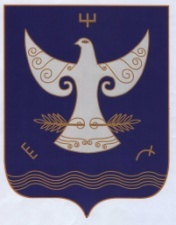 РЕСПУБЛИКА БАШКОРТОСТАНАДМИНСТРАЦИЯСЕЛЬСКОГО ПОСЕЛЕНИЯСАНЗЯПОВСКИЙ СЕЛЬСОВЕТМУНИЦИПАЛЬНОГО РАЙОНАКУГАРЧИНСКИЙ РАЙОН                      4533443, Урге Санъяп  ауылы,                              Үҙәк урамы, 47РЕСПУБЛИКА БАШКОРТОСТАНАДМИНСТРАЦИЯСЕЛЬСКОГО ПОСЕЛЕНИЯСАНЗЯПОВСКИЙ СЕЛЬСОВЕТМУНИЦИПАЛЬНОГО РАЙОНАКУГАРЧИНСКИЙ РАЙОН                      4533443, Урге Санъяп  ауылы,                              Үҙәк урамы, 47               453343,  с.Верхнесанзяпово                              ул.Центральная, 47№ п/пФ.И.О.Должность1.Галина Ф.А.Руководитель оперативной группы – глава СП2.Байгускаров Т.З.Заместитель руководителя оперативной группы – депутат по избирательному округу №5Члены оперативной группы:Члены оперативной группы:Члены оперативной группы:3.Исхаков Ф.М.4.Тулибаев Р.А.Депутат по избирательному округу №35.Галин Ч.К.Депутат по избирательному округу №46.Ибрагимов Х.Х.Депутат по избирательному округу №67.Арендаторы ГТС (при обследовании ГТС)Арендаторы ГТС (при обследовании ГТС)№ п/пНаименование мероприятияСрокИсполнитель1Образование противопаводковой комиссии, утверждение плана мероприятийдо 01 марта 2018 годаАдминистрация  СП Санзяповский сельсовет МР Кугарчинский район2Назначение ответственных  за все гидротехнические сооружения, расположенные на территории района, в том числе бесхозныев период половодья, мартПротивопаводковая комиссия СП Санзяповский сельсовет МР Кугарчинский район3Подготовка гидротехнических сооружений прудов, водохранилищ, инженерных защитных сооружений, накопителей сточных вод и прочих отходов к безаварийному пропуску половодья; полная сработка гидротехнических сооружений и прудов, находящихся в аварийном состояниидо 02 апреля 2018годаПротивопаводковая комиссияСП Санзяповский сельсоет  МР Кугарчинский район; арендаторы и собственники гидротехнических сооружений, глава СП4Обследование потенциально опасных гидротехнических сооружений                      с оценкой их готовности к безаварийному пропуску половодья ипредставлением сводной информации в республиканскую противопаводковую комиссию по форме согласно приложению к настоящему планусогласно плану-графикуПротивопаводковая комиссияСП Санзяповский сельсоет  МР Кугарчинский район; арендаторы и собственники гидротехнических сооружений, глава СП5Проверка готовности к пропуску половодья потенциальных источников загрязнения водных объектов, инженерных коммуникаций, мостов, дорог и других сооружений; проведение при необходимости ремонтных работ, очистки от снега кюветов и мостовых пролетовс 05 марта 2018 года, далее постоянно в период половодьяПротивопаводковая комиссияСП Санзяповский сельсоет  МР Кугарчинский район; арендаторы и собственники гидротехнических сооружений, глава СП 6Проверка и обеспечение готовности сил и средств к проведению мероприятий по предупреждению и ликвидации чрезвычайных ситуацийс 01 марта 2017 годаПротивопаводковая комиссияСП Санзяповский сельсовет  МР Кугарчинский район; предприятия и организацииСП(по согласованию)7Определение населенных пунктов, объектов экономики, находящихся на паводкоопасных территориях или попадающих в зону возможного затопления; разработка плана предупредительных работдо 25 марта 2018 годаПротивопаводковая комиссияСП Санзяповский сельсовет  МР Кугарчинский район, глава СП8Организация круглосуточного дежурства ответственных лиц на объектах повышенной опасности и объектах попадающих в зону возможного затопления; создание аварийных бригад, обеспечение их необходимыми средствами и транспортом, аварийным запасом материалов; проведение целевого инструктажа с работникамис 19 марта 2018 годаПротивопаводковая комиссияСП Санзяповский сельсовет  МР Кугарчинский район, глава СП)9Создание на время половодья запасов топлива и материалов для обеспечения бесперебойной работы предприятий, находящихся в зоне возможного затопления, а также продуктов и предметов первой необходимости для населения, попадающего в зону возможного затоплениямартПротивопаводковая комиссияСП Санзяповский сельсовет  МР Кугарчинский район; предприятия и организацииСП(по согласованию)10Представление обобщенной информации по итогам пропуска половодья и данных о нанесенном ущербедо 4 мая 2018 годаПротивопаводковая комиссияСП Санзяповский сельсовет  МР Кугарчинский район, глава СП)